a) Calcul de u 10.b) Calcul des quinze premiers termesc) Calcul de la somme des trente premiers termesd) Déterminer les termes de la suite (un) de u150 à u157	ComplémentsUtiliser les calculs sur les listesReprésenter graphiquement les premiers termes de la suite.A partir de quel rang n, a-t-on un> 35 ?	Problèmes pouvant être rencontrés	Commentaires  Choix de l’indice du premier terme  U0 ou U1. On adaptera, par exemple, l’utilisation de l’instruction Seq.  D’autres méthodes sont possibles. Voir fiche n°320 Suite prise en mains ou fiche n°140 Calcul sur les listes.SUITESSuites arithmétiquesCASIOGRAPH 100? Soit  (un)  la suite arithmétique de premier terme  u0 = − 4 et de raison 2.a) Calculer  u10.b) Déterminer les trente premiers termes de la suite.c) Calculer leur somme.d) Déterminer les termes de la suite  (un)  de u150  à  u157 .?Touche .MENU. , icône  (mode RUN).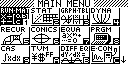 Saisir le premier terme, -4 et appuyer sur EXE.Appuyer ensuite sur .+. .2.  puis EXE. On obtient u1.En appuyant sur la touche EXE, autant de fois que nécessaire, on obtiendra les termes cherchés. Cette méthode trouve ses limites par exemple lors du calcul de u20 (voir question d)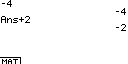 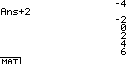 On utilise pour cela l’instruction Seq.Cette instruction nécessite l’expression du terme général de la suite (un) qui s’écrit  un = 2  1,2n.En mode RUN, touches .OPTN.   .F1. (Onglet LIST), instruction .3 :Seq. puis séquence : .-. .4. .+. .2. .N.  .,.  .N.  .,. .0. .,. .29. .,. .1. .).  et EXE. .N. s’obtient avec : .ALPHA. .8..On obtient les trente termes cherchés. Attention le tableau obtenu est numéroté de 1 à 15 pour les termes de u0 à u14. L’instruction Seq s’utilise de la manière suivante :Seq(expression, variable, valeur initiale, valeur finale, pas)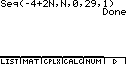 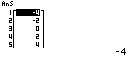 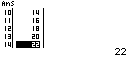 Pour cela, il suffit d’ajouter l’instruction Sum à la formule qui donnait les quinze premiers termes. Touche .ESC..Saisir la formule :  Sum Seq (-4+2N,N,0,29,1 )  pour cela :	- rééditer la formule précédente avec l’instruction .REPLAY. (touche( ).	- instruction Sum : .OPTN.   .F1. (Onglet LIST ), puis instruction8 :Sum. Autre méthode pour calculer la sommeEn mode RUN : touche .OPTN  onglet  .CALC.  (touche .F4. ), puis Instruction .4: ∑.  puis taper : -4+2N,N,0,29,1) puis .EXE. .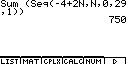 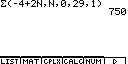 En mode RUN, écrire : Seq(-4+2N,N,150,157,1) , puis EXE . L’instruction Seq(-4+2N,N,150,150,1) donnerait u150.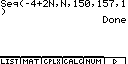 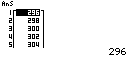 Il est possible de mettre en évidence les indices et les termes correspondant de la suite dans le menu des listes.# Calcul des termes MENU.   et taper les instructions suivantes :	Seq (N ,N ,0,29,1)  List 1 puis EXE et 	Seq( -4+2N, N,0,29,1)  List 2 puis EXE.  List s’obtient avec : .OPTN. .F1. .F1..# Affichage des termes :  .MENU.  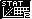  A noter qu’il y a correspondance entre les indices (List1) et les termes de la suite (List2).# Calcul de la somme des termes .MENU.  .Touche .OPTN. puis ( Onglet LIST. ) touche .F1. puis instruction .8 :Sum enfin instruction 1 :List 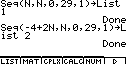 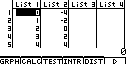 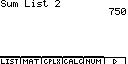 On utilise ici, les graphique statistiques..MENU.    (voir fiche n° 101(onglet GRPH) .F1. puis instruction 5 :SET .Dans le menu StatGraph 1, régler l’écran comme ci-contre et terminer par .EXE.  puis instruction . 1 :S-Gph1. 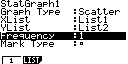 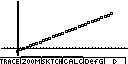 On utilise les listes. Par tâtonnements, on détermine une dimension suffisante pour les listes. Par exemple, ici, 26. Si besoin : créer la liste des indices de 0 à 29 puis celle des termes correspondant.En utilisant la flèche , on se déplace dans la liste L2, pour déterminer le rang n cherché.On obtient  n = 20. On peut résoudre une inéquation.  Ici   -4 +2n > 35.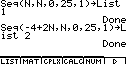 Problème rencontréComment y remédier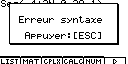 Oubli d’indiquer le nom de la variable. Appuyer sur .EXIT. et réécrire l’instruction.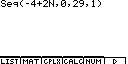 Aucun graphique n’est tracé à l’écran.La fenêtre graphique n’est pas adaptée à la représentation souhaitée et le mode réglage automatique pour les « graphiques statistiques » est désactivé.Utiliser par exemple un Zoom Stat  ou  re-paramétrer le menu SET UP 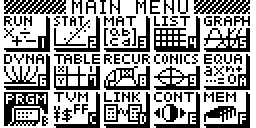  .MENU.          puis instruction .SET UP. ( CTRL F3 ) régler StatWind sur Auto.